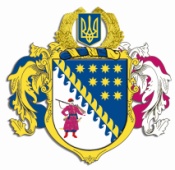 ДНІПРОПЕТРОВСЬКА ОБЛАСНА РАДАVIІІ СКЛИКАННЯПостійна комісія з питань соціально-економічного розвитку області, бюджету і фінансівпросп. Олександра Поля, 2, м. Дніпро, 49004П Р О Т О К О Л   №  17засідання постійної комісії обласної ради19 листопада 2021 року							м. Дніпро11:00 годинУсього членів комісії:		 13 чол. Присутні:                   		 11 чол. (з них 5 чол. – телеконференція)Відсутні:                   		   2 чол.Присутні члени комісії: Піддубний С.О., Кеда Н.В., 
Чабанова Т.С. (телеконференція), Буряк О.М. (телеконференція), 
Геккієв А.Д. (телеконференція), Жадан Є.В., Молоков С.В., 
Плахотнік О.О. (телеконференція), Савченко О.М. (телеконференція), 
Чиркова О.В., Борисенко О.В. Відсутні члени комісії: Бондаренко О.В., Мухтаров Г.А. У роботі комісії взяли участь:Шебеко Т.І. – директор департаменту фінансів Дніпропетровської обласної державної адміністрації;Коломоєць А.В. – директор департаменту житлово-комунального господарства та будівництва Дніпропетровської обласної державної адміністрації;Макаров Д.А. – заступник директора департаменту капітального будівництва Дніпропетровської обласної державної адміністрації – начальник управління планування, кадрового та адміністративно-господарського забезпечення;Дірявка Н.О. – завідувач сектору планування видатків та фінансування закладів охорони здоров’я, освіти, культури департаменту охорони здоров’я Дніпропетровської обласної державної адміністрації;Беспаленкова Н.М. – начальник управління бухгалтерського обліку, фінансів та моніторингу діяльності – головний бухгалтер виконавчого апарату обласної ради;Семикіна О.С. – в.о. начальника управління економіки, бюджету та фінансів виконавчого апарату обласної ради;Богуславська І.О. – заступник начальника управління економіки, бюджету та фінансів – начальник відділу бюджету та фінансів виконавчого апарату обласної ради.Головував: Піддубний С.О.Порядок денний засідання постійної комісії:Про розгляд пропозицій депутатів обласної ради стосовно перерозподілу коштів обласного бюджету на виконання доручень виборців у 2021 році.Про розгляд проєкту розпорядження голови обласної ради „Про внесення змін до рішення обласної ради від 26 лютого 2021 року 
№ 21-4/VІІІ „Про Порядок використання коштів обласного бюджету на виконання доручень виборців депутатами Дніпропетровської обласної ради у 2021 році”.Про розгляд проєкту розпорядження голови обласної ради „Про внесення змін до рішення обласної ради від 23 грудня 2020 року 
№ 11-3/VІІІ „Про обласний бюджет на 2021 рік”.Про План роботи постійної комісії Дніпропетровської обласної ради VIIІ скликання з питань соціально-економічного розвитку області, бюджету і фінансів на 2022 рік.Різне.СЛУХАЛИ: 1. Про розгляд пропозицій депутатів обласної ради стосовно перерозподілу коштів обласного бюджету на виконання доручень виборців у 2021 році.Інформація: голови постійної комісії обласної ради з питань соціально-економічного розвитку області, бюджету і фінансів 
Піддубного С.О., заступника начальника управління економіки, бюджету та фінансів – начальника відділу бюджету та фінансів виконавчого апарату обласної ради Богуславської І.О.ВИСТУПИЛИ: ВИРІШИЛИ: 1. Погодити пропозиції депутата обласної ради Шефера О.М. ‒ зменшити кошти субвенції з обласного бюджету на виконання доручень виборців депутатами обласної ради у 2021 році у сумі 750,0 тис. грн бюджету Криворізької міської територіальної громади та збільшити кошти у сумі 
750,0 тис. грн КП „Криворізький протитуберкульозний диспансер” ДОР” за КПКВМБ 0712020 КЕКВ 2610.2. Доручити управлінню економіки, бюджету та фінансів виконавчого апарату обласної ради спільно з управлінням бухгалтерського обліку, фінансів та моніторингу діяльності виконавчого апарату обласної ради підготувати пропозиції департаменту фінансів облдержадміністрації щодо внесення змін до рішення обласної ради від 23 грудня 2020 року № 11-3/VІIІ „Про обласний бюджет на 2021 рік” стосовно перерозподілу коштів субвенції з обласного бюджету бюджетам територіальних громад на виконання доручень виборців депутатами обласної ради у 2021 році між обласною радою та головним розпорядником коштів обласного бюджету – департаментом охорони здоров’я облдержадміністрації. Результати голосування:за 			11проти		  -утримались 	  -усього 		11СЛУХАЛИ: 2. Про розгляд проєкту розпорядження голови обласної ради „Про внесення змін до рішення обласної ради від 26 лютого 2021 року 
№ 21-4/VІІІ „Про Порядок використання коштів обласного бюджету на виконання доручень виборців депутатами Дніпропетровської обласної ради у 2021 році”.Інформація: заступника начальника управління економіки, бюджету та фінансів – начальника відділу бюджету та фінансів виконавчого апарату обласної ради Богуславської І.О.ВИСТУПИЛИ: Піддубний С.О.ВИРІШИЛИ: 1. Інформацію заступника начальника управління економіки, бюджету та фінансів – начальника відділу бюджету та фінансів виконавчого апарату обласної ради Богуславської І.О. взяти до відома.2. Погодити проєкт розпорядження голови обласної ради „Про внесення змін до рішення обласної ради від 26 лютого 2021 року № 21-4/VІІІ „Про Порядок використання коштів обласного бюджету на виконання доручень виборців депутатами Дніпропетровської обласної ради у 2021 році” із наступними змінами, внесеними на засіданні постійної комісії обласної ради з питань соціально-економічного розвитку області, бюджету і фінансів 
19 листопада 2021 року:за пропозиціями депутатів депутатської фракції обласної ради  „ЄВРОПЕЙСЬКА СОЛІДАРНІСТЬ” (Танетко Р.В., Запаря Т.П.) здійснити перерозподіл між територіальними громадами субвенції з обласного бюджету бюджетам територіальних громад на виконання доручень виборців депутатами обласної ради у 2021 році (додається).3. Рекомендувати голові обласної ради прийняти проєкт розпорядження голови обласної ради „Про внесення змін до рішення обласної ради від 
26 лютого 2021 року № 21-4/VІІІ „Про Порядок використання коштів обласного бюджету на виконання доручень виборців депутатами Дніпропетровської обласної ради у 2021 році”. Результати голосування:за 			11проти		  -утримались 	  -усього 		11СЛУХАЛИ: 3. Про розгляд проєкту розпорядження голови обласної ради „Про внесення змін до рішення обласної ради від 23 грудня 2020 року № 11-3/VІІІ „Про обласний бюджет на 2021 рік”.Інформація: директора департаменту фінансів облдержадміністрації Шебеко Т.І.ВИСТУПИЛИ: Піддубний С.О., Плахотнік О.О. (телеконференція), 
Молоков С.В.ВИРІШИЛИ: 1. Погодити запропонований облдержадміністрацією проєкт розпорядження голови обласної ради „Про внесення змін до рішення обласної ради від 23 грудня 2020 року № 11-3/VІІІ „Про обласний бюджет на 2021 рік” (лист облдержадміністрації від 17.11.2021 № ВХ-9764/0/1-21 та пояснювальна записка департаменту фінансів облдержадміністрації від 17.11.2021 
№ ВХ-9764/1/1-21) із наступними змінами:за пропозицією головного розпорядника бюджетних коштів – обласної ради:в межах загального ресурсу здійснити перерозподіл планових призначень видатків обласного бюджету, а саме: по регіональній міжгалузевій Програмі щодо надання фінансової підтримки комунальним підприємствам (установам), що належать до спільної власності територіальних громад сіл, селищ та міст Дніпропетровської області, на 2013-2023 роки (зі змінами) за КПКВ 0117670 „Внески до статутного капіталу суб’єктів господарювання” збільшити видатки по 
КП "Дніпросервіс" ДОР" на суму 2,0 млн грн за рахунок відповідного зменшення видатків по КП ДОР "Аульський водовід" на суму 2,0 млн грн;в межах видатків на утримання виконавчого апарату обласної ради  за КПКВ 0110150 збільшити видатки на заробітну плату (з нарахуваннями) на суму 499,721 тис. грн за рахунок зменшення видатків на оплату послуг з автотранспортного обслуговування на суму 499,721 тис. грн;врахувати перерозподіл коштів субвенції з обласного бюджету бюджетам територіальних громад на виконання доручень виборців депутатами обласної ради у 2021 році між територіальними громадами (додається).за пропозицією головного розпорядника бюджетних коштів – департаменту охорони здоров’я облдержадміністрації перенести невикористані планові призначення з КПКВКМБ “Лікарсько-акушерська допомога вагітним, породіллям та новонародженим” та відповідно збільшити по КПКВКМБ “Багатопрофільна стаціонарна медична допомога населенню” у загальній сумі 3 709,59773 тис. грн у зв’язку з реорганізацією 
КП „Дніпропетровський обласний перинатальний центр зі стаціонаром” ДОР” шляхом приєднання до КП „Дніпропетровська обласна дитяча клінічна лікарня” ДОР (відповідно до рішення сесії Дніпропетровської обласної ради від 06.08.2021 № 94-7/VIII), у тому числі за джерелами:кошти додаткової дотації з державного бюджету місцевим бюджетам на здійснення переданих з державного бюджету видатків з утримання закладів освіти та охорони здоров’я у сумі 3 064,19739 тис грн;кошти обласного бюджету у сумі 485,40034 тис грн;кошти обласного бюджету на виконання доручень виборців депутатами обласної ради у 2021 році у сумі 160,0 тис грн;за пропозицією головного розпорядника бюджетних коштів – департаменту соціального захисту населення облдержадміністрації відповідно до розпорядження Кабінету Міністрів України від 17 листопада 2021 року № 1444-р збільшити бюджетні призначення за рахунок субвенції з державного бюджету на виплату грошової компенсації за належні для отримання жилі приміщення для внутрішньо переміщених осіб, які захищали незалежність, суверенітет та територіальну цілісність України і брали безпосередню участь в антитерористичній операції, у сумі 11 704,984 тис. грн та здійснити  їх розподіл за територіальними громадами, а саме: Дніпровська міська територіальна громада – 6 914,42475 тис. грн; Нікопольська міська територіальна громада – 2 872,520 тис. грн; Павлоградська міська територіальна громада – 1 581,510 тис. грн; нерозподілені видатки – 
336,52925 тис. грн;за пропозицією головного розпорядника бюджетних коштів – департаменту житлово-комунального господарства та будівництва облдержадміністрації здійснити перерозподіл видатків між об’єктами з капітального ремонту доріг, замовником робіт за якими є Служба автомобільних доріг в Дніпропетровській області, у сумі 3 475,280 тис грн, а саме: збільшити видатки на капітальний ремонт автомобільної дороги державного значення Т-04-29 Станція Верхньодніпровськ - Верхівцеве - Божедарівка на ділянках км 0+000 - км 14+491, км 18+491 - км 37+636 на суму 3 475,280 тис. грн за рахунок зменшення видатків на капітальний ремонт автомобільної дороги загального користування державного значення М-18 Харків – Сімферополь – Алушта – Ялта (4 ділянки) на суму 2 730,630 тис грн та капітальний ремонт автомобільної дороги загального користування державного значення Н-08  Бориспіль – Дніпро – Запоріжжя (через м. Кременчук) – Маріуполь на ділянці км 382+093 - км 394+780 на суму 
744,65 тис. грн.2. Рекомендувати голові обласної ради прийняти проєкт розпорядження голови обласної ради „Про внесення змін до рішення обласної ради від 
23 грудня 2020 року № 11-3/VІІІ „Про обласний бюджет на 2021 рік”. 3. Рекомендувати департаменту фінансів облдержадміністрації (Шебеко) надати проєкт розпорядження голови обласної ради „Про внесення змін до рішення обласної ради від 23 грудня 2020 року № 11-3/VІІІ „Про обласний бюджет на 2021 рік” на чергову сесію обласної ради для затвердження.Результати голосування:за 			11проти		  -утримались 	  -усього 		11СЛУХАЛИ: 4. Про План роботи постійної комісії Дніпропетровської обласної ради VIIІ скликання з питань соціально-економічного розвитку області, бюджету і фінансів на 2022 рік.Інформація: голови постійної комісії обласної ради з питань соціально-економічного розвитку області, бюджету і фінансів Піддубного С.О.ВИСТУПИЛИ: Жадан Є.В., Чиркова О.В.ВИРІШИЛИ: Затвердити План роботи постійної комісії Дніпропетровської обласної ради VIIІ скликання з питань соціально-економічного розвитку області, бюджету і фінансів на 2022 рік (додається).Результати голосування:за 			10проти		 -утримались 	  1усього 		11СЛУХАЛИ: 5. Різне.Про розгляд звернень (додаються):постійної комісії обласної ради з питань сім`ї, молоді та спорту від 
03 листопада 2021 року № 126.08-21 стосовно бюджетних пропозицій обласних комунальних закладів спортивної сфери на 2022 рік;КЗ „Центр соціальної підтримки дітей та сімей „Добре вдома” ДОР” від 15 листопада 2021 року № 510-1 стосовно виділення коштів з обласного бюджету на 2022 рік на функціонування та статутну діяльність закладу.Інформація: голови постійної комісії обласної ради з питань соціально-економічного розвитку області, бюджету і фінансів Піддубного С.О.ВИСТУПИЛИ:  ВИРІШИЛИ: Направити вищезазначені звернення до Дніпропетровської обласної державної адміністрації для опрацювання в межах компетенції та вирішення порушених питань. За результатами розгляду повідомити заявників і постійну комісії обласної ради з питань соціально-економічного розвитку області, бюджету і фінансів.Результати голосування:за 			11проти		  -утримались 	  -усього 		11Голова комісії							С.О. ПІДДУБНИЙСекретар засідання						Т.С. ЧАБАНОВА